高途云集 无畏而生                                   ——跟谁学·高途课堂2020空中宣讲会时间：3月11日下午2点公司介绍高途课堂是跟谁学旗下专注于中小学的K12在线教育品牌。跟谁学是中国第一家在美国上市的K12在线教育公司，是目前全球市值最大的在线教育机构。
   高途课堂采用“名师授课+双师辅导”的在线直播双师模式。高途课堂的主讲名师，平均教龄11年，其中包括国家级骨干教师，全国知名中小学学科带头人，中高考阅卷人，功勋教师，清华北大毕业名师等；高途课堂的辅导老师，100%本科以上学历，平均具备300人以上的带班经验，学科专业，认真负责且经验丰富。
   “科技让教育更美好”是高途课堂的使命，“点燃兴趣，培养习惯，塑造人格”是高途课堂的教育理念，“教得好，管得严，高科技，提分快，随时可退”是高途课堂的特色。
   发展至今，高途课堂荣获“2019年度口碑知名在线教育品牌”，“2019年度影响力在线教育品牌”，“2019年度用户满意在线教育机构”，“2019中国年度最佳雇主”等荣誉。【工作内容﻿】1、参与协助在线直播课程，配合主讲老师负责学员线上的学习效果；2、负责学员到课率、作业提交率，作业批改，课后辅导答疑；3、学员班级微信、QQ群内维护运营，及时解决学员家长问题；4、与学员家长保持良好沟通，及时反馈学员学习情况，负责学员课程续费报名情况。【任职要求】	1. 本科及以上学历，专业不限，应届往届生均可；2. 沟通能力强，服务意识强，普通话标准，有责任心和耐心；3. 积极阳光，有强烈上进心，不惧怕困难和挑战，有教育行业实习经验者优先。【企业福利】1、享受六险一金，试用期薪资与转正薪资一致；2、每月10日准时发薪（遇节假日只会提前发，不会延后）3、公司配备入职万元大礼包（戴尔全新笔记本电脑一套、文化衫/2套、办公用品）；4、每周下午茶，每月团建，每年公费旅游；5、每月生日会，专属生日礼包，年度免费体检；6、互联网企业，扁平化管理，伙伴文化，沟通汇报无障碍。【成长机制】1、专业化培训入职前星火训练营培训让您提前了解公司企业文化及工作环境、入职后新员工培训、师带徒一对一培训、职场通用技能培训、专业技能培训、领导力培训等。2、快速的晋升通道平均晋升周期6个月、45%员工获得晋升、最快晋升仅用2个月时间。3、灵活的发展方向专业技能方向：S级辅导老师、培训师管理体系方向：学科组长-主管-学部总监【工作地点】武汉洪山区光谷APP广场（光谷软件园附近）招聘流程：简历投递——线上面试——线上培训——offer——线上入职联系人：张老师联系电话：18751858957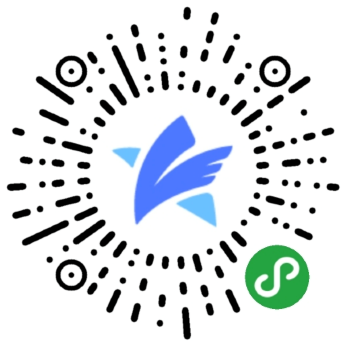 微信：zc18751858957网申请扫描右侧二维码：       招聘岗位学历招聘人数薪资工作性质管理培训生重点大学本科及以上学历50无责底薪5500+绩效，首年年薪12-25万全职辅导老师本科及以上学历100无责底薪4500+绩效，首年年薪8-20万（续班率前70%保底10万，前10%保底15万）全职训练营辅导老师本科及以上学历100无责底薪5000+绩效，首年年薪10-20万（无责年薪保底10万元）全职